                                                                                                                                                                          по состоянию на 09.01.2020Предоставление земельного участка в собственность бесплатно для индивидуального жилищного строительствав соответствии с Законом Иркутской области от 28.12.2015 № 146-ОЗ «О бесплатном предоставлении земельных участков в собственность граждан» (далее – Закон № 146-ОЗ).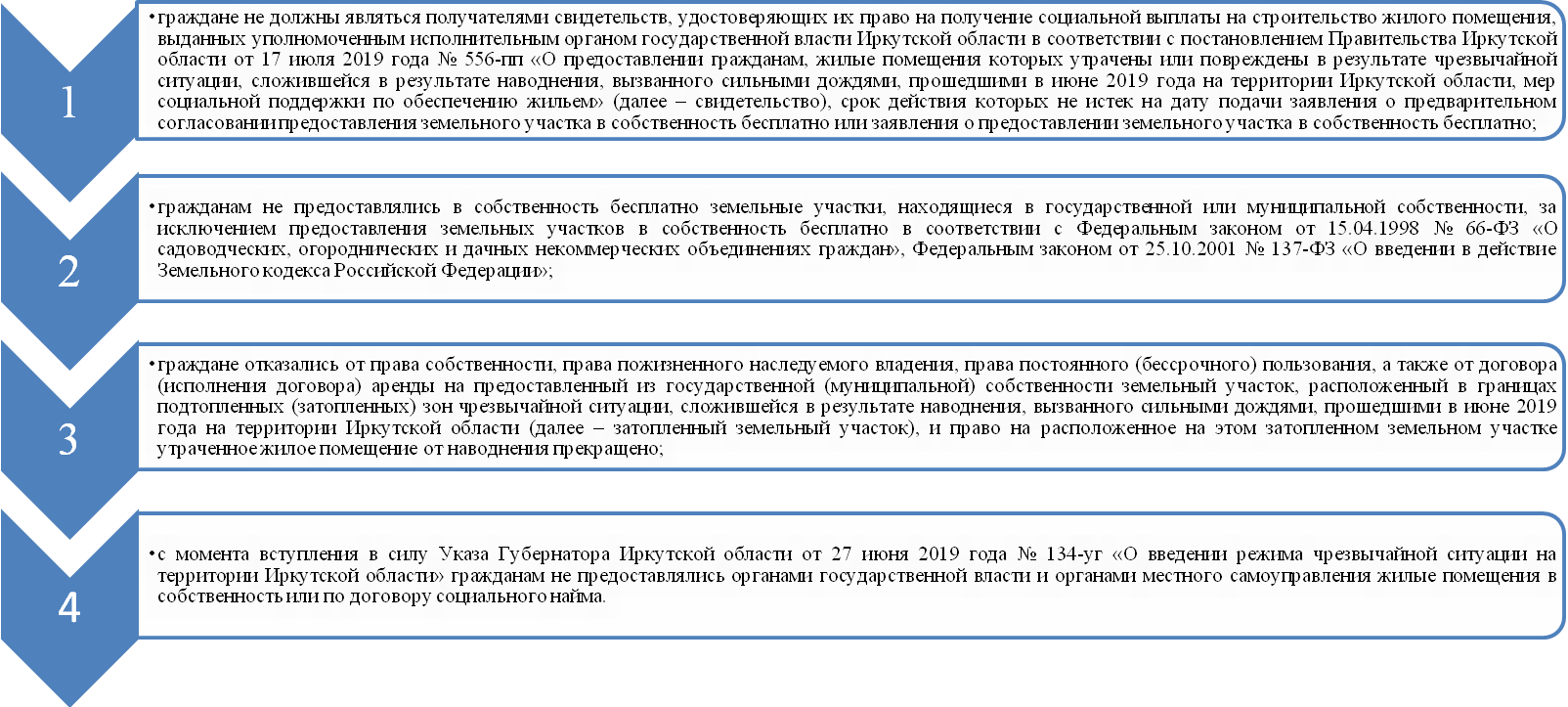 ВАЖНО!!! Законом Иркутской области от 28.12.2015 № 146-ОЗ «О бесплатном предоставлении земельных участков в собственность граждан», с учетом требований Земельного кодекса РФ, установлена однократность предоставления земельного участка в собственность бесплатно (если гражданин либо любой член семьи, ранее по каким-либо основаниям получал земельный участок в собственность бесплатно под любые цели, за исключением получения садового, дачного или огородного участка как член СНТ, ДНТ или ОНТ, второй раз получить земельный участок бесплатно под индивидуальное жилищное строительство в рамках вносимых в Закон № 146-ОЗ изменений не сможет).Земельный участок предоставляется пострадавшим от наводнения гражданам, получившим свидетельство на строительство жилого помещения, в общую собственность.Для получения земельного участка в собственность бесплатно для строительства индивидуального жилого дома взамен утраченного жилого помещения необходимо:Для получения земельного участка в собственность бесплатно для строительства индивидуального жилого дома взамен утраченного жилого помещения необходимо:Для получения земельного участка в собственность бесплатно для строительства индивидуального жилого дома взамен утраченного жилого помещения необходимо:Получить в министерстве социального развития, опеки и попечительства Иркутской областисвидетельство на получение социальной выплаты (на строительство жилого помещения)Получить в министерстве социального развития, опеки и попечительства Иркутской областисвидетельство на получение социальной выплаты (на строительство жилого помещения)Получить в министерстве социального развития, опеки и попечительства Иркутской областисвидетельство на получение социальной выплаты (на строительство жилого помещения)Если на затопленном земельном участке были утраченные здания и сооружения права на которые зарегистрированы:Если на затопленном земельном участке были утраченные здания и сооружения  права на которые не зарегистрированы:Прекратить право собственности на утраченные здания и сооружения и снять эти объекты недвижимости с кадастрового учета Снять с кадастрового учета утраченные здания и сооружения Отказаться от прав (собственность, аренда, постоянное (бессрочное) пользование, пожизненное наследуемое владение) на затопленный земельный участок, на котором располагалось утраченное жилое помещения Отказаться от прав (собственность, аренда, постоянное (бессрочное) пользование, пожизненное наследуемое владение) на затопленный земельный участок, на котором располагалось утраченное жилое помещения Отказаться от прав (собственность, аренда, постоянное (бессрочное) пользование, пожизненное наследуемое владение) на затопленный земельный участок, на котором располагалось утраченное жилое помещения Подать заявление о предварительном согласовании предоставления земельного участка или о предоставлении земельного участка Подать заявление о предварительном согласовании предоставления земельного участка или о предоставлении земельного участка Подать заявление о предварительном согласовании предоставления земельного участка или о предоставлении земельного участка ПРЕДВАРИТЕЛЬНОЕ СОГЛАСОВАНИЕ ПРЕДОСТАВЛЕНИЯ ЗЕМЕЛЬНОГО УЧАСТКА и ПРЕДОСТАВЛЕНИЕ ЗЕМЕЛЬНОГО УЧАСТКА В СОБСТВЕННОСТЬ БЕСПЛАТНО по пункту «д» части 5 статьи 2 ЗАКОНА 146-ОЗПРЕДВАРИТЕЛЬНОЕ СОГЛАСОВАНИЕ ПРЕДОСТАВЛЕНИЯ ЗЕМЕЛЬНОГО УЧАСТКА и ПРЕДОСТАВЛЕНИЕ ЗЕМЕЛЬНОГО УЧАСТКА В СОБСТВЕННОСТЬ БЕСПЛАТНО по пункту «д» части 5 статьи 2 ЗАКОНА 146-ОЗПРЕДВАРИТЕЛЬНОЕ СОГЛАСОВАНИЕ ПРЕДОСТАВЛЕНИЯ ЗЕМЕЛЬНОГО УЧАСТКА и ПРЕДОСТАВЛЕНИЕ ЗЕМЕЛЬНОГО УЧАСТКА В СОБСТВЕННОСТЬ БЕСПЛАТНО по пункту «д» части 5 статьи 2 ЗАКОНА 146-ОЗПРЕДВАРИТЕЛЬНОЕ СОГЛАСОВАНИЕ ПРЕДОСТАВЛЕНИЯ ЗЕМЕЛЬНОГО УЧАСТКА и ПРЕДОСТАВЛЕНИЕ ЗЕМЕЛЬНОГО УЧАСТКА В СОБСТВЕННОСТЬ БЕСПЛАТНО по пункту «д» части 5 статьи 2 ЗАКОНА 146-ОЗПРЕДВАРИТЕЛЬНОЕ СОГЛАСОВАНИЕ ПРЕДОСТАВЛЕНИЯ ЗЕМЕЛЬНОГО УЧАСТКА и ПРЕДОСТАВЛЕНИЕ ЗЕМЕЛЬНОГО УЧАСТКА В СОБСТВЕННОСТЬ БЕСПЛАТНО по пункту «д» части 5 статьи 2 ЗАКОНА 146-ОЗПРЕДВАРИТЕЛЬНОЕ СОГЛАСОВАНИЕ ПРЕДОСТАВЛЕНИЯ ЗЕМЕЛЬНОГО УЧАСТКА и ПРЕДОСТАВЛЕНИЕ ЗЕМЕЛЬНОГО УЧАСТКА В СОБСТВЕННОСТЬ БЕСПЛАТНО по пункту «д» части 5 статьи 2 ЗАКОНА 146-ОЗЗемельный участок не стоит на кадастровом учетеЗемельный участок стоит на кадастровом учете (или поставлен гражданами)Земельный участок стоит на кадастровом учете (или поставлен гражданами)Земельный участок стоит на кадастровом учете (или поставлен гражданами)Земельный участок стоит на кадастровом учете (или поставлен гражданами)Участок будет предоставляться на территории  мунициапльного образования, указанного в Законе № 146-ОЗ, из земель, государственная собственность на котрые не разгарниченаУчасток будет предоставляться на территории  мунициапльного образования, указанного в Законе № 146-ОЗ, из земель, государственная собственность на котрые не разгарниченаУчасток будет предоставляться на территории  мунициапльного образования, указанного в Законе № 146-ОЗ, из земель, государственная собственность на котрые не разгарниченаУчасток будет предоставляться на территории  мунициапльного образования, указанного в Законе № 146-ОЗ, из земель, государственная собственность на котрые не разгарниченаУчасток будет предоставляться на территории  мунициапльного образования, указанного в Законе № 146-ОЗ, из земель, государственная собственность на котрые не разгарниченаУчасток будет предоставляться на территории  мунициапльного образования, указанного в Законе № 146-ОЗ, из земель, государственная собственность на котрые не разгарниченаПодача заявителем (заявителями) заявления о предоставлении земельного участка в собственность бесплатно в орган местного самоуправления, уполномоченный на распоряжение землей (если земельный участок расположен в границах городского округа, городского поселения – обращаться в администрацию этого городского округа или городского поселения, если участок в сельском поселении – обращаться в администрацию района)Подача заявителем (заявителями) заявления о предоставлении земельного участка в собственность бесплатно в орган местного самоуправления, уполномоченный на распоряжение землей (если земельный участок расположен в границах городского округа, городского поселения – обращаться в администрацию этого городского округа или городского поселения, если участок в сельском поселении – обращаться в администрацию района) Подача заявителем (заявителями) заявления о предоставлении земельного участка в собственность бесплатно в орган местного самоуправления, уполномоченный на распоряжение землей (если земельный участок расположен в границах городского округа, городского поселения – обращаться в администрацию этого городского округа или городского поселения, если участок в сельском поселении – обращаться в администрацию района) Подача заявителем (заявителями) заявления о предоставлении земельного участка в собственность бесплатно в орган местного самоуправления, уполномоченный на распоряжение землей (если земельный участок расположен в границах городского округа, городского поселения – обращаться в администрацию этого городского округа или городского поселения, если участок в сельском поселении – обращаться в администрацию района) Заявление подается всеми гражданами, указанными в свидетельстве на получение социальной выплатыЗаявление подается всеми гражданами, указанными в свидетельстве на получение социальной выплатыЗаявление подается всеми гражданами, указанными в свидетельстве на получение социальной выплатыЗаявление подается всеми гражданами, указанными в свидетельстве на получение социальной выплатыЗаявление подается всеми гражданами, указанными в свидетельстве на получение социальной выплатыЗаявление подается всеми гражданами, указанными в свидетельстве на получение социальной выплатыПриложения к заявлению:1. Копия (копии) паспорта (паспортов) заявителя (заявителей). Копии свидетельств о рождении несовершеннолетних до 18 лет.В случае обращения с заявлением представителя физического лица к заявлению прилагается копия документа, подтверждающего полномочия представителя физического лица в соответствии с законодательством. 2. Схема расположения земельного участка на кадастровом плане территории. 3.  Копия свидетельства на получение социальной выплаты на строительство жилого помещения. (информация может быть запрошена в уполномоченном органе).4. Заверенная копия решения органа местного самоуправления о прекращении права постоянного (бессрочного) пользования, пожизненного наследуемого владения земельным участком, если право не было зарегистрировано в ЕГРН.Приложения к заявлению:1. Копия (копии) паспорта (паспортов) заявителя (заявителей). Копии свидетельств о рождении несовершеннолетних до 18 лет.В случае обращения с заявлением представителя физического лица к заявлению прилагается копия документа, подтверждающего полномочия представителя физического лица в соответствии с законодательством.2. Кадастровый паспорт земельного участка*. 3.  Копия свидетельства на получение социальной выплаты на строительство жилого помещения. (информация может быть запрошена в уполномоченном органе).4. Заверенная копия решения органа местного самоуправления о прекращении права постоянного (бессрочного) пользования, пожизненного наследуемого владения земельным участком, если право не было зарегистрировано в ЕГРН.5.Приложения к заявлению:1. Копия (копии) паспорта (паспортов) заявителя (заявителей). Копии свидетельств о рождении несовершеннолетних до 18 лет.В случае обращения с заявлением представителя физического лица к заявлению прилагается копия документа, подтверждающего полномочия представителя физического лица в соответствии с законодательством.2. Кадастровый паспорт земельного участка*. 3.  Копия свидетельства на получение социальной выплаты на строительство жилого помещения. (информация может быть запрошена в уполномоченном органе).4. Заверенная копия решения органа местного самоуправления о прекращении права постоянного (бессрочного) пользования, пожизненного наследуемого владения земельным участком, если право не было зарегистрировано в ЕГРН.5.Приложения к заявлению:1. Копия (копии) паспорта (паспортов) заявителя (заявителей). Копии свидетельств о рождении несовершеннолетних до 18 лет.В случае обращения с заявлением представителя физического лица к заявлению прилагается копия документа, подтверждающего полномочия представителя физического лица в соответствии с законодательством.2. Кадастровый паспорт земельного участка*. 3.  Копия свидетельства на получение социальной выплаты на строительство жилого помещения. (информация может быть запрошена в уполномоченном органе).4. Заверенная копия решения органа местного самоуправления о прекращении права постоянного (бессрочного) пользования, пожизненного наследуемого владения земельным участком, если право не было зарегистрировано в ЕГРН.5.Приложения к заявлению:1. Копия (копии) паспорта (паспортов) заявителя (заявителей). Копии свидетельств о рождении несовершеннолетних до 18 лет.В случае обращения с заявлением представителя физического лица к заявлению прилагается копия документа, подтверждающего полномочия представителя физического лица в соответствии с законодательством.2. Кадастровый паспорт земельного участка*. 3.  Копия свидетельства на получение социальной выплаты на строительство жилого помещения. (информация может быть запрошена в уполномоченном органе).4. Заверенная копия решения органа местного самоуправления о прекращении права постоянного (бессрочного) пользования, пожизненного наследуемого владения земельным участком, если право не было зарегистрировано в ЕГРН.5.В рамках межведомственного взаимодействия, уполномоченный орган  запрашивает в Федеральной  службе государственной регистрации, кадастра и картографии выписки из Единого государственного реестра недвижимости о правах отдельного лица на имевшиеся (имеющиеся) у него объекты недвижимости. В рамках межведомственного взаимодействия, уполномоченный орган  запрашивает в Федеральной  службе государственной регистрации, кадастра и картографии выписки из Единого государственного реестра недвижимости о правах отдельного лица на имевшиеся (имеющиеся) у него объекты недвижимости. В рамках межведомственного взаимодействия, уполномоченный орган  запрашивает в Федеральной  службе государственной регистрации, кадастра и картографии выписки из Единого государственного реестра недвижимости о правах отдельного лица на имевшиеся (имеющиеся) у него объекты недвижимости. В рамках межведомственного взаимодействия, уполномоченный орган  запрашивает в Федеральной  службе государственной регистрации, кадастра и картографии выписки из Единого государственного реестра недвижимости о правах отдельного лица на имевшиеся (имеющиеся) у него объекты недвижимости. В рамках межведомственного взаимодействия, уполномоченный орган  запрашивает в Федеральной  службе государственной регистрации, кадастра и картографии выписки из Единого государственного реестра недвижимости о правах отдельного лица на имевшиеся (имеющиеся) у него объекты недвижимости. В рамках межведомственного взаимодействия, уполномоченный орган  запрашивает в Федеральной  службе государственной регистрации, кадастра и картографии выписки из Единого государственного реестра недвижимости о правах отдельного лица на имевшиеся (имеющиеся) у него объекты недвижимости. Принятие решения о предварительном согласовании предоставления земельного участка органом местного самоуправления, уполномоченного на распоряжение землей. Срок действия решения 2 года.Принятие решения о предоставлении земельного участка органом местного самоуправления, уполномоченного на распоряжение землейПринятие решения о предоставлении земельного участка органом местного самоуправления, уполномоченного на распоряжение землейПринятие решения о предоставлении земельного участка органом местного самоуправления, уполномоченного на распоряжение землейПринятие решения о предоставлении земельного участка органом местного самоуправления, уполномоченного на распоряжение землейГражданину необходимо осуществить кадастровые работы по образованию земельного участка.После кадастрового учета обратиться с заявлением о предоставлении земельного участкаРегистрация права собственности на земельный участокРегистрация права собственности на земельный участокРегистрация права собственности на земельный участокРегистрация права собственности на земельный участокПРЕДОСТАВЛЕНИЕ ЗЕМЕЛЬНОГО УЧАСТКА В СОБСТВЕННОСТЬ БЕСПЛАТНО по пункту «д» части 5 статьи 2 ЗАКОНА 146-ОЗПРЕДОСТАВЛЕНИЕ ЗЕМЕЛЬНОГО УЧАСТКА В СОБСТВЕННОСТЬ БЕСПЛАТНО по пункту «д» части 5 статьи 2 ЗАКОНА 146-ОЗПРЕДОСТАВЛЕНИЕ ЗЕМЕЛЬНОГО УЧАСТКА В СОБСТВЕННОСТЬ БЕСПЛАТНО по пункту «д» части 5 статьи 2 ЗАКОНА 146-ОЗПРЕДОСТАВЛЕНИЕ ЗЕМЕЛЬНОГО УЧАСТКА В СОБСТВЕННОСТЬ БЕСПЛАТНО по пункту «д» части 5 статьи 2 ЗАКОНА 146-ОЗПРЕДОСТАВЛЕНИЕ ЗЕМЕЛЬНОГО УЧАСТКА В СОБСТВЕННОСТЬ БЕСПЛАТНО по пункту «д» части 5 статьи 2 ЗАКОНА 146-ОЗПРЕДОСТАВЛЕНИЕ ЗЕМЕЛЬНОГО УЧАСТКА В СОБСТВЕННОСТЬ БЕСПЛАТНО по пункту «д» части 5 статьи 2 ЗАКОНА 146-ОЗПРЕДОСТАВЛЕНИЕ ЗЕМЕЛЬНОГО УЧАСТКА В СОБСТВЕННОСТЬ БЕСПЛАТНО по пункту «д» части 5 статьи 2 ЗАКОНА 146-ОЗУчасток предоставляется пострадавшим гражданам, желающим его получить для ИЖС на территории г. Тулуна или г. Нижнеудинска из государственной собственности Иркутской областиУчасток предоставляется пострадавшим гражданам, желающим его получить для ИЖС на территории г. Тулуна или г. Нижнеудинска из государственной собственности Иркутской областиУчасток предоставляется пострадавшим гражданам, желающим его получить для ИЖС на территории г. Тулуна или г. Нижнеудинска из государственной собственности Иркутской областиУчасток предоставляется пострадавшим гражданам, желающим его получить для ИЖС на территории г. Тулуна или г. Нижнеудинска из государственной собственности Иркутской областиУчасток предоставляется пострадавшим гражданам, желающим его получить для ИЖС на территории г. Тулуна или г. Нижнеудинска из государственной собственности Иркутской областиУчасток предоставляется пострадавшим гражданам, желающим его получить для ИЖС на территории г. Тулуна или г. Нижнеудинска из государственной собственности Иркутской областиУчасток предоставляется пострадавшим гражданам, желающим его получить для ИЖС на территории г. Тулуна или г. Нижнеудинска из государственной собственности Иркутской областиПодача заявителем (заявителями) заявления о предоставлении земельного участка в собственность бесплатно в Министерство имущественных отношений Иркутской областиПодача заявителем (заявителями) заявления о предоставлении земельного участка в собственность бесплатно в Министерство имущественных отношений Иркутской областиПодача заявителем (заявителями) заявления о предоставлении земельного участка в собственность бесплатно в Министерство имущественных отношений Иркутской областиПодача заявителем (заявителями) заявления о предоставлении земельного участка в собственность бесплатно в Министерство имущественных отношений Иркутской областиПодача заявителем (заявителями) заявления о предоставлении земельного участка в собственность бесплатно в Министерство имущественных отношений Иркутской областиПодача заявителем (заявителями) заявления о предоставлении земельного участка в собственность бесплатно в Министерство имущественных отношений Иркутской областиПодача заявителем (заявителями) заявления о предоставлении земельного участка в собственность бесплатно в Министерство имущественных отношений Иркутской областиЗаявление подается всеми гражданами, указанными в свидетельстве на получение социальной выплатыЗаявление подается всеми гражданами, указанными в свидетельстве на получение социальной выплатыЗаявление подается всеми гражданами, указанными в свидетельстве на получение социальной выплатыЗаявление подается всеми гражданами, указанными в свидетельстве на получение социальной выплатыЗаявление подается всеми гражданами, указанными в свидетельстве на получение социальной выплатыЗаявление подается всеми гражданами, указанными в свидетельстве на получение социальной выплатыЗаявление подается всеми гражданами, указанными в свидетельстве на получение социальной выплатыПриложения к заявлению:1. Копия (копии) паспорта (паспортов) заявителя (заявителей). Копии свидетельств о рождении несовершеннолетних до 18 лет.В случае обращения с заявлением представителя физического лица к заявлению прилагается копия документа, подтверждающего полномочия представителя физического лица в соответствии с законодательством.2.  Копия свидетельства на получение социальной выплаты на строительство жилого помещения. (информация может быть запрошена в уполномоченном органе).3. Заверенная копия решения органа местного самоуправления о прекращении права постоянного (бессрочного) пользования, пожизненного наследуемого владения земельным участком, если право не было зарегистрировано в ЕГРН.Приложения к заявлению:1. Копия (копии) паспорта (паспортов) заявителя (заявителей). Копии свидетельств о рождении несовершеннолетних до 18 лет.В случае обращения с заявлением представителя физического лица к заявлению прилагается копия документа, подтверждающего полномочия представителя физического лица в соответствии с законодательством.2.  Копия свидетельства на получение социальной выплаты на строительство жилого помещения. (информация может быть запрошена в уполномоченном органе).3. Заверенная копия решения органа местного самоуправления о прекращении права постоянного (бессрочного) пользования, пожизненного наследуемого владения земельным участком, если право не было зарегистрировано в ЕГРН.Приложения к заявлению:1. Копия (копии) паспорта (паспортов) заявителя (заявителей). Копии свидетельств о рождении несовершеннолетних до 18 лет.В случае обращения с заявлением представителя физического лица к заявлению прилагается копия документа, подтверждающего полномочия представителя физического лица в соответствии с законодательством.2.  Копия свидетельства на получение социальной выплаты на строительство жилого помещения. (информация может быть запрошена в уполномоченном органе).3. Заверенная копия решения органа местного самоуправления о прекращении права постоянного (бессрочного) пользования, пожизненного наследуемого владения земельным участком, если право не было зарегистрировано в ЕГРН.Приложения к заявлению:1. Копия (копии) паспорта (паспортов) заявителя (заявителей). Копии свидетельств о рождении несовершеннолетних до 18 лет.В случае обращения с заявлением представителя физического лица к заявлению прилагается копия документа, подтверждающего полномочия представителя физического лица в соответствии с законодательством.2.  Копия свидетельства на получение социальной выплаты на строительство жилого помещения. (информация может быть запрошена в уполномоченном органе).3. Заверенная копия решения органа местного самоуправления о прекращении права постоянного (бессрочного) пользования, пожизненного наследуемого владения земельным участком, если право не было зарегистрировано в ЕГРН.Приложения к заявлению:1. Копия (копии) паспорта (паспортов) заявителя (заявителей). Копии свидетельств о рождении несовершеннолетних до 18 лет.В случае обращения с заявлением представителя физического лица к заявлению прилагается копия документа, подтверждающего полномочия представителя физического лица в соответствии с законодательством.2.  Копия свидетельства на получение социальной выплаты на строительство жилого помещения. (информация может быть запрошена в уполномоченном органе).3. Заверенная копия решения органа местного самоуправления о прекращении права постоянного (бессрочного) пользования, пожизненного наследуемого владения земельным участком, если право не было зарегистрировано в ЕГРН.Приложения к заявлению:1. Копия (копии) паспорта (паспортов) заявителя (заявителей). Копии свидетельств о рождении несовершеннолетних до 18 лет.В случае обращения с заявлением представителя физического лица к заявлению прилагается копия документа, подтверждающего полномочия представителя физического лица в соответствии с законодательством.2.  Копия свидетельства на получение социальной выплаты на строительство жилого помещения. (информация может быть запрошена в уполномоченном органе).3. Заверенная копия решения органа местного самоуправления о прекращении права постоянного (бессрочного) пользования, пожизненного наследуемого владения земельным участком, если право не было зарегистрировано в ЕГРН.Приложения к заявлению:1. Копия (копии) паспорта (паспортов) заявителя (заявителей). Копии свидетельств о рождении несовершеннолетних до 18 лет.В случае обращения с заявлением представителя физического лица к заявлению прилагается копия документа, подтверждающего полномочия представителя физического лица в соответствии с законодательством.2.  Копия свидетельства на получение социальной выплаты на строительство жилого помещения. (информация может быть запрошена в уполномоченном органе).3. Заверенная копия решения органа местного самоуправления о прекращении права постоянного (бессрочного) пользования, пожизненного наследуемого владения земельным участком, если право не было зарегистрировано в ЕГРН.Принятие решения о предоставлении земельного участка министерством имущественных отношений Иркутской областиПринятие решения о предоставлении земельного участка министерством имущественных отношений Иркутской областиПринятие решения о предоставлении земельного участка министерством имущественных отношений Иркутской областиПринятие решения о предоставлении земельного участка министерством имущественных отношений Иркутской областиПринятие решения о предоставлении земельного участка министерством имущественных отношений Иркутской областиПринятие решения о предоставлении земельного участка министерством имущественных отношений Иркутской областиПринятие решения о предоставлении земельного участка министерством имущественных отношений Иркутской областиРегистрация права собственности на земельный участокРегистрация права собственности на земельный участокРегистрация права собственности на земельный участокРегистрация права собственности на земельный участокРегистрация права собственности на земельный участокРегистрация права собственности на земельный участокРегистрация права собственности на земельный участок